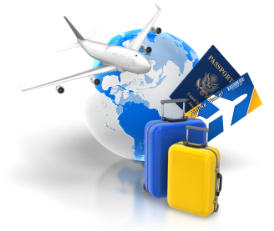 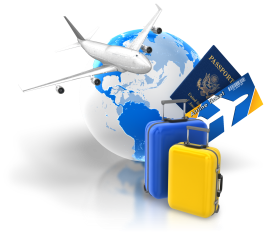 Year 7 On Line Searching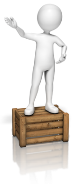 Let’s Talk  When you have to find information on the web do you just ‘hop on to Google’ to do your searches?Did you know there are many other search engines that you can use that are designed just for students?Did you know there are special techniques you can use when searching on Google that will make your search results more effective?You will be given a lesson on how to search more effectively in your library class but you can also find out more about effective searching on the Inspired Learning at Iona website at this link.Search Engines 	 http://www.inspiredlearningationa.org/search-engines.htmlEffective Searching with Google    http://www.inspiredlearningationa.org/searching-with-google.htmlHow to earn this badge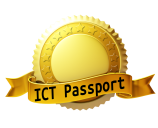 You will be given a lesson in your library class on how to use search engines more effectively.This is ACTIVITY 4: INTERNET SEARCHING in your ROAD booklet. You will receive the following badge at the successful comletion of the activity.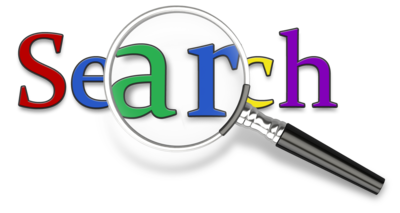 DomainElementSkillBadgeInvestigating with ICTLocate, generate and access data and information locate, retrieve or generate information using search engines and simple search functions and classify information in meaningful ways and Online Searching(Google & Other Search Engines)searching across web or within site;Exploring other Search engines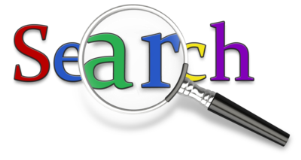 